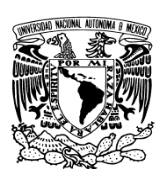 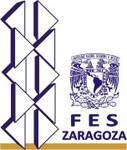 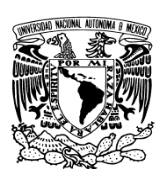 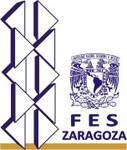 Título del trabajo:_______________________________________Modalidad: Cartel______     Ponencia_____ Correos____________________________Autores: iniciando por nombres y apellidos1.- ____________________________________ No. Pago__________2.-____________________________________  No. Pago__________3.-____________________________________  No. Pago__________Resumen:Objetivos.Material y Métodos. Resultados. Conclusiones.Bibliografía